Publicado en España el 26/01/2024 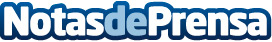 Facilitando el cambio en la capital: estrategias y servicios de Mudanzas NiroUna mudanza puede ser un desafío monumental, especialmente en una ciudad tan vibrante y dinámica como MadridDatos de contacto:Mudanzas NiroFacilitando el cambio en la capital: estrategias y servicios91 299 39 55Nota de prensa publicada en: https://www.notasdeprensa.es/facilitando-el-cambio-en-la-capital_1 Categorias: Madrid Logística Servicios Técnicos Hogar http://www.notasdeprensa.es